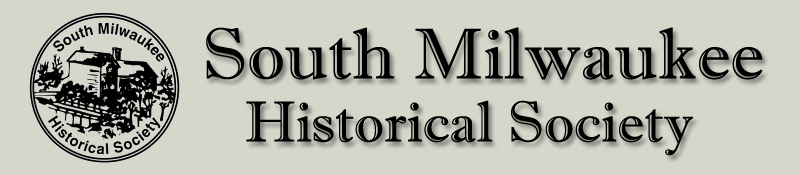                           MEMBERSHIP FORM      Name_______________________________________      Address_____________________________________      City/State/Zip________________________________      Telephone:___________________________________      e-mail:______________________________________             Individual:     [  ]  $10.00 - Annual                   Family:      [  ]  $15.00 - Annual	                Business:    [  ]   $25.00 - Annual           Individual Lifetime:     [  ] $100.00         Additional Donation:    [  ] $_____________Please send completed form and check to:     South Milwaukee Historical Society                     717 Milwaukee Avenue                                                    South Milwaukee WI   53172       Thank you for supporting your local Historical Society!